JE SOUSSIGNÉ(E), Nom, prénom,Date de naissance : 	    Adresse : 	Code Postal : 	Ville :	Téléphone domicile : 	 Portable : 	E-mail : 	M’inscris aux activités suivantes :Le Cirque au féminin					 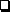 Adultes pratiques accompagnées			 	Adultes  pratiques accompagnées – aériens *		 Adultes  pratiques accompagnées – jonglerie *		 * Romain Cabon et Loïc Apard animeront des ateliers ponctuellement, en fonction de leur activité artistique.Droits à l’image :J’ autorise   /  n’autorise pas (Rayer la mention inutile expressément Balles à Fond à capter à l’occasion des activités (ateliers, stages, spectacles) qu’elle développe et à exploiter, sur tous supports et en tous formats, pour son bénéfice exclusif et pour son seul usage (site Internet, plaquette de rentrée, communication générale et/ou événementielle), à titre gracieux, mon image et mes propos , sans limite de temps. Fait à ...............................................     Le ..........................................  Signature:Verso à remplir SVP Fiche Sanitaire de liaisonRecommandations que vous jugez utile de porter à notre connaissance: (port de lunettes, lentilles, appareils acoustique/dentaire/ prothèse, antécédents médicaux…)……………………………………………………………………………………………………………………………………………………………………………. ……………………………………………………………………………………………………………………………………………………………………………. Je soussigné(e) ………………………………………………………………………………………………………………………………………… déclare exacts les renseignements portés sur cette fiche, atteste que ma santé ne présente aucune contre-indication à la pratique des arts du cirque et autorise le responsable de l’activité à prendre, le cas échéant, toute mesure rendue nécessaire par mon état. Je m’engage à signaler au responsable de l’école toute modification de mon état de santé susceptible d’infirmer cette attestation.Date : 						Signature AUCUN TRAITEMENT MÉDICAL NE SERA ADMINISTRÉ PAR L’ÉCOLE NI PAR AUCUN DES MEMBRES DE L’ENCADREMENT. Personne à contacter en cas de nécessité :Nom : ……………………………………………………………………Prénom : ………………………………………………………………………..Portable : ……………………………………………….